Lesson 4: Interpret This, Interpret ThatLet’s explore linear models4.1: Math Talk: Units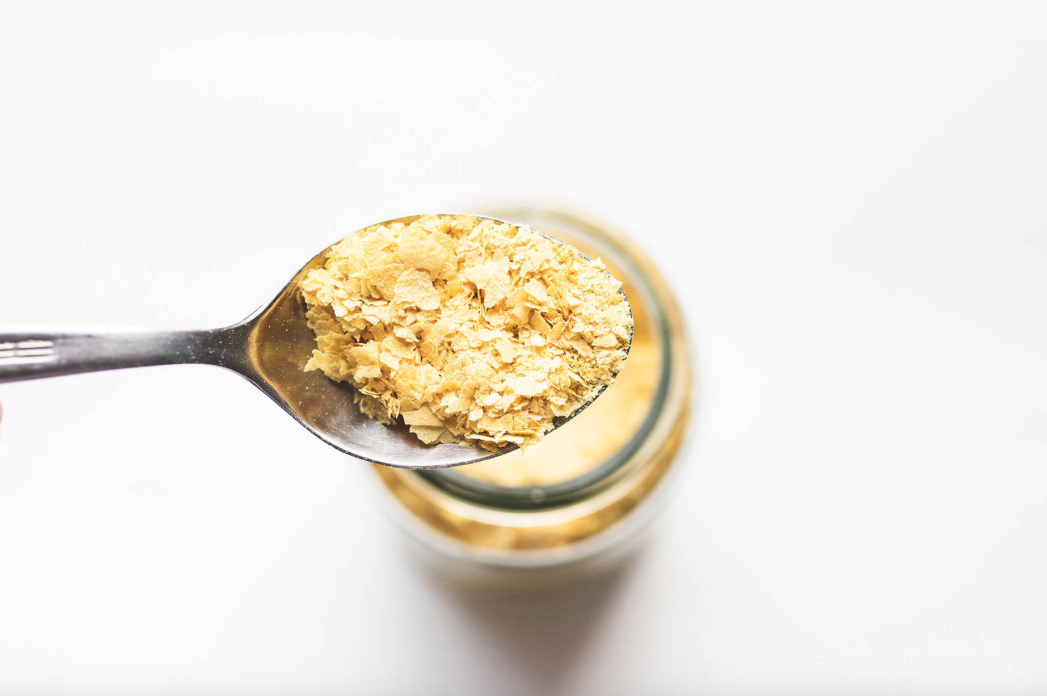 Mentally calculate each value.5 granola bars cost $20. How much is 1 worth?A car travels at a constant speed and goes 100 miles in 2.5 hours. How fast is the car travelling in miles per hour?Tyler can do 50 sit-ups in 4 minutes. What is his average sit-ups per minute?3 ounces of yeast flakes costs $4.29. What is the cost for 1 ounce?4.2: Absences and ScoresHere are a table and scatter plot representing the number of students’ absences and their final exam scores.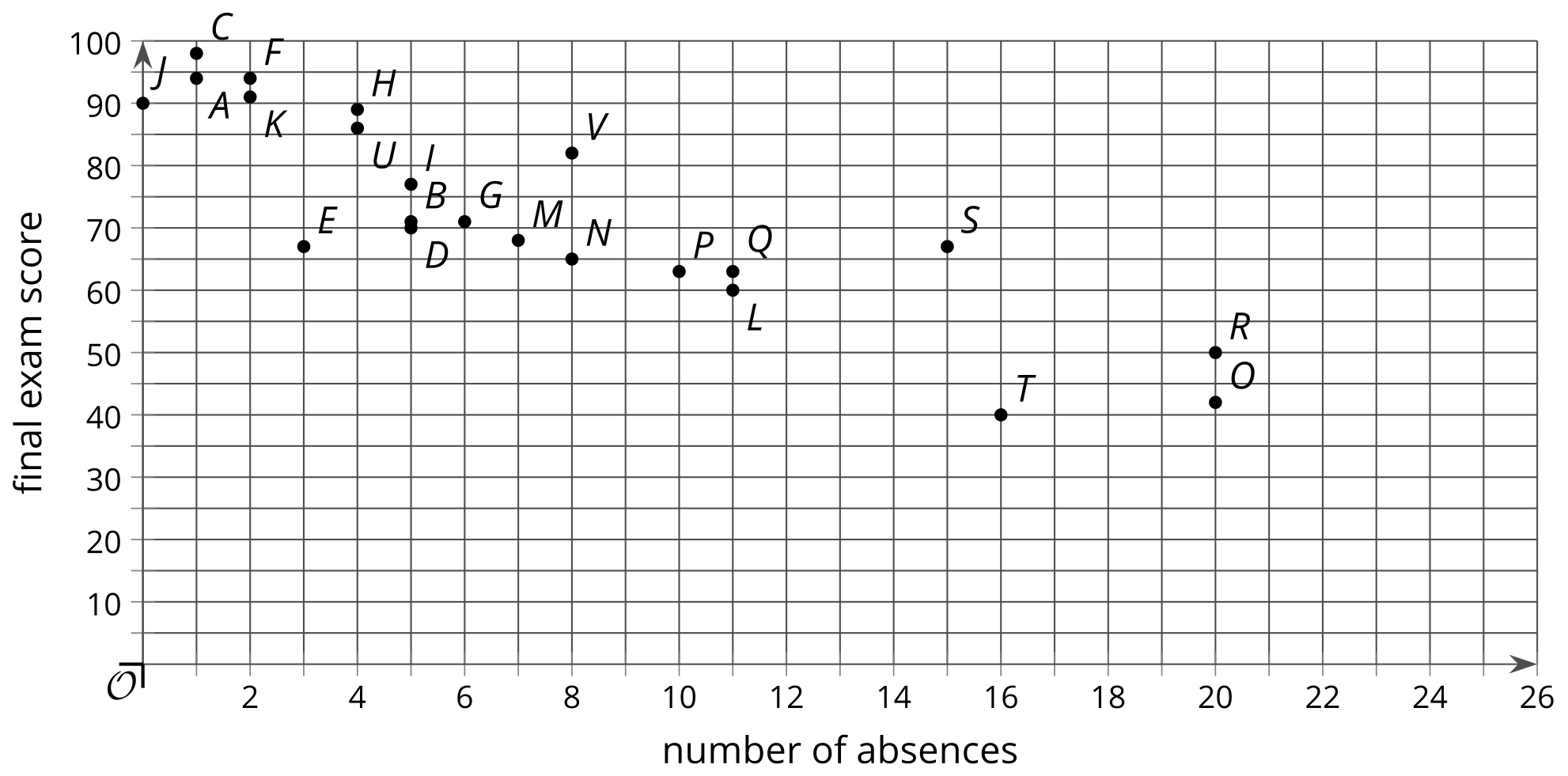 What are the coordinates of the point in the scatter plot that represents student ?What are the coordinates of the point in the scatter plot that represents student ?What is the final exam score of the student who has perfect attendance?What are the final exam scores of the students with the most absences?How many absences does the student with the highest score have?How many absences does the student with the lowest score have?If student  has 12 absences, what final exam score do you estimate the student will have? Plot this point on the scatter plot.4.3: Elevator WeightsHere is a linear model of the weight of an elevator and the number of people on the elevator. 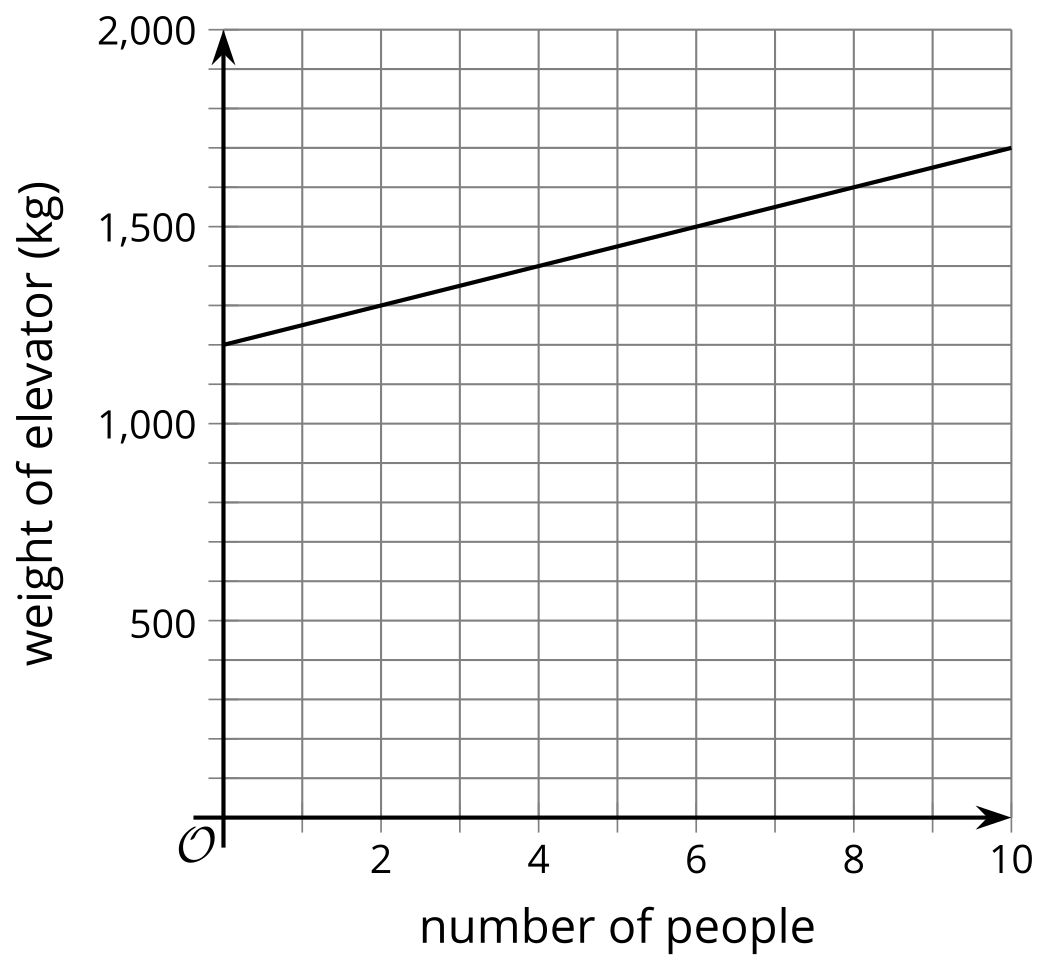 Find these values. Explain your reasoning.the weight of the elevator when 6 people are on itthe number of people on the elevator when it weighs 1,400 kgthe weight of the elevator when no people are on itthe increase in elevator weight for each additional person according to the modelWhich of your answers corresponds to the slope of the line in the graph?Which of your answers corresponds to the -intercept of the line in the graph?This model can be represented with the equation . An equation for a different model is written . What are some things you can say about this new model?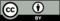 © CC BY 2019 by Illustrative Mathematics®studentnumber of absencesfinal exam scoreA194B571C198D570E367F294G671H489I577J090K291L1160studentnumber of absencesfinal exam scoreM768N865O2042P1063Q1163R2050S1567T1640U486V882W